Station 4Flash - 2nd Curtain SyncStep 1 – Set your camera for an exposure that allows blurring of subjectStep 2 – Set your flash for 2nd (rear) curtain sync and TTL (or manually to get desired effect)Step 3 – Shoot moving train as it moves across to achieve static train and blurred trail behind itImage: F6.3, 1.3 sec exposure, ISO 100, Flash 1/32 power with diffuser, on tripod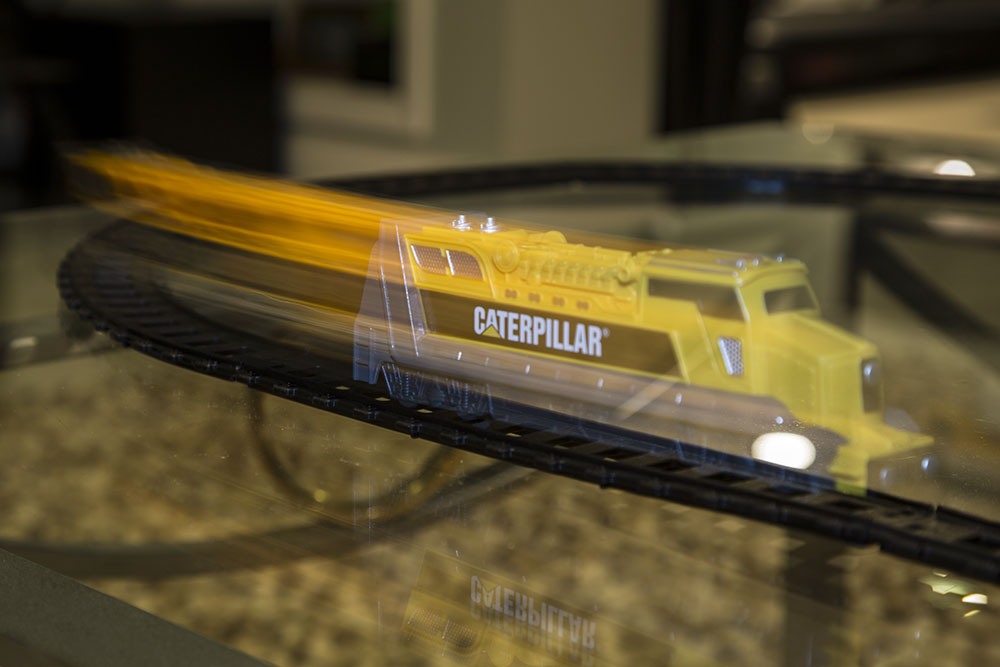 